		P.O. Box 33386, Las Vegas, NV 89133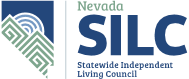 		Website: https://www.nvsilc.com/		Email: nvsilc@adsd.nv.gov Phone: 702-757-7990Draft Minutes Name of Organization:	Nevada Statewide Independent Living Council (SILC)Date and Time of Meeting:		October 8, 2020 					9:30 a.m. 		This meeting will be held via video-conference only:In accordance with Governor Sisolak’sDeclaration of Emergency Directive006; Subsection 1; The requirementcontained in NRS 241.023 (1) (b) thatthere be a physical location designatedfor meetings of public bodies wheremembers of the public are permitted toattend and participate is suspended.					The public may observe this meeting and provide public comment on Zoom.  To Join the Zoom Meetinghttps://us02web.zoom.us/j/9299041434?pwd=NmM5Tk1Od3ltRzg1enhRYTU3WDdUZz09Meeting ID: 929 904 1434Passcode: NVSILCDial by your location        +1 253 215 8782 US (Tacoma)        +1 669 900 6833 US (San Jose)Meeting ID: 929 904 1434Passcode: 707401Meeting Materials Available at:	 http://adsd.nv.gov/Boards/SILC/Agendas/Welcome, Roll Call and IntroductionsPatricia Unruh, Vice ChairMembers Present: Patricia Unruh, Mary Evilsizer, Jennifer Kane, Erik Jimenez, Cheyenne Pasquale, Renee PortnellMembers Excused Absent: Vickie EssnerMembers Unexcused Absent:Guests: Drea Courtney, John Rosenlund, Julie Steinbaugh, Lynda Tourloukis, Maricela Gutierrez, Regina Daniel, Robin Kincaid, Scott Youngs, Steven Cohen, Ryan Sullivan, Sabra McWhirter, Shelley Hendren, Lisa Bonie, Dee Dee Foremaster, Daphne DeLeon, Amy Dewitt Smith, Dora Martinez, Adrienne Navarro, Aria Overli, Mark Tadder, Jeff DuncanCART Provider: Becky Van AukenStaff: Dawn Lyons & Wendy ThornleyPublic Comment (Members of the public will be invited to speak, however, no action may be taken on a matter during public comment until the matter itself has been included on an agenda as an item for possible action. Please clearly state and spell your name. Public comment may be limited to 3 minutes, per person at the discretion of the chair. Agenda items may be taken out of order, combined or consideration by the public body, and/or pulled or removed from the agenda at any time.  Pursuant to NRS 241.020, no action may be taken upon a matter during a period devoted to comments by the general public until the mater itself has been specifically included on an agenda as an item upon which action may be taken).No public comment.Approval of Meeting Minutes from July 9, 2020 (For Possible Action). 	Patricia Unruh, Vice ChairPatricia Unruh motioned to approve the minutes with one correction.  Renee Portnell seconded.  Motion carried.Introduction of Interested Parties for Council Membership and Appointment Updates and Membership Announcements.Patricia Unruh, Vice ChairDawn Lyons: Cheyenne Pasquale will remain as the Designated State Entity representative for the SILC until Jeff Duncan takes over that position.  Dawn let the group know that she is waiting to hear from the Governor’s Office regarding pending membership appointments.  She will be reaching out to them again.Dee Dee Foremaster: Expressed her desire to become a member.  She will submit an online application.  She will notify Dawn Lyons once the application has been submitted.Nominations and Election of a New Chair and Vice Chair (For Possible Action).Patricia Unruh, Vice ChairDawn Lyons: The Chair of the SILC must be a voting member.  Dawn Lyons nominated Patricia Unruh for Chair. Renee Portnell agreed with the nomination.  Patricia accepted the nomination.  Patricia Unruh was elected Chair.Dawn Lyons: Proposed waiting until there were more appointed voting members to elect a vice Chair for the SILC, possibly at the next SILC meeting.Patricia Unruh motioned to wait till the next meeting to elect a Vice Chair for the SILC. Renee Portnell seconded. Motion carried.Update and Make Recommendations Regarding the Possible Approval and/or Recommendations from the Administration for Community Living (ACL) for the Federal Fiscal Year 2021-2023 State Plan for Independent Living (SPIL) (For Possible Action).Patricia Unruh, Vice ChairDawn Lyons: She had gotten feedback from the ACL with a request for some minor revisions that Dawn has now done.  She let the group know that she and Patricia had added the indicators needed in the document. She went over the different indicators and will send the document to the members and post it on the SILC’s website.Patricia Unruh motioned to move this forward and accept the updates.  Renee Portnell seconded.  Motion carried.Presentation Regarding SILC Website and Data Hub.Ryan Sullivan, KPS3Ryan Sullivan: Introduced himself and gave background information on KPS3, the company he is with.  The SILC website has been live online since mid-August.  Some of the things that KPS3 has done, is refresh the SILC logo and the branding messaging for SILC.  He stated that the priorities are to keep the site clean, easy to read, easy to navigate and accessible for all who visit.  The email nurture campaign is an email list that will go out to people about the Nevada SILC website and the data hub and will be launched by January. Emails sent through this campaign will have the same look as the website. He then went over the website’s pages and features including the data hub, which is something that they are still updating.  They have worked extensively with Dawn Lyons on the website. KPS3 is setting up Google analytics for website visitor tracking.  They have seen that most people are on the website for four minutes.   The most viewed pages are the homepage, meetings, data hub and the SILC information page.   The most downloaded documents are agendas, minutes, the state plan, and the annual report. Dawn will work with KPS3 on what “providers” means and making more of the data translatable.  She currently has one survey submitted.  The “Contact Us” button, sends emails to nvsilc@adsd.nv.gov .Ryan will investigate a difficulty with the search window on the website.  He suggested that questions about the website be sent to Dawn and she would connect with the KPS3 team about them.Dora Martinez: Appreciates the work put into the website and likes the Nevadaease button for voting information.Discussion and Make Recommendations Regarding SILC Youth Leadership Role and Youth Committee (For Possible Action).Nathan Say, Council ApplicantDawn Lyons: The SILC has applied for mentorship through Association of Programs for Rural Independent Living (APRIL), regarding the SILC youth program.
Arizona has a wonderful youth program that is its own 501c3.
Dawn met with them at the end of September and the Executive Director of Arizona’s SILC is transitioning into being Executive Director for the youth program.
Right now she's participating under both roles because they did lose the other person that they were going to have as a leader.  She got some of her youth leaders together for a meeting with Nathan and Dawn.  Nathan was the previous chair of the SILC in Hawaii and they did have a youth program. He is trying to get some materials from their program there so that the Nevada SILC will have materials to start working with.
Arizona's youth leaders gave a lot of good advice as far as how Nevada’s SILC should gear things and they gave some feedback on what Dawn’s ideas were as far as moving forward and allowing the youth to really shape what their program looks like for the SILC.
The idea for Nevada’s SILC, is to allow the youth to determine what direction they go in and giving guidelines as far as here's the SILC’s materials and what can the SILC help them with, but mostly letting them take and run with it and give the SILC input from their standpoint.  The SILC needs their voices, it does not need its voice through them.
The SILC has set aside money in their budget for the next SPIL for years to pay a part-time contractor to be that youth leader to create that program and to get it going.
The name for the Nevada youth group may start out as, “Youth Action Council”, and may be changed by the members of the youth group at a later date. Cheyenne Pasquale, Renee Portnell and Patricia Unruh all agreed that this was an appropriate name to start with.  The SILC will work with the youth on the name, considering that in the educational setting, “Youth” refers to K-12 grade while, “Young Adults” refers to older people.  The name will reflect people’s chronological and well as developmental ages.Review and Make Recommendations for Fiscal Year 2021 Part B Subaward Based on Evaluation Committee Recommendations (For Possible Action).Dawn Lyons, Executive DirectorPatricia Unruh, Vice ChairDawn Lyons: She thanked the applicants for participating.  She sent the members, the Evaluation Committee’s review summaries.  Nevada Neighbor Network (N4) had the highest score at 45.  She recommended that the SILC fund Nevada Neighbor Network’s proposal in full.  The Network’s proposal was not the total of funding available, and so Dawn recommended that the Bureau of Vocational Rehabilitation (BVR) receive the remainder of the funds for a partial funding of their request.Shelley Hendren: She explained that federal funding does require a match component of non-federal funds, 21.3 percent in non-federal funds to draw down 78.7 percent in federal funds.
More or less on one to four matches. For every state dollar, BVR can draw almost four federal dollars.
The match source, as long as it's nonfederal, can come from anywhere and the way that functions in the program is every expenditure they pay whether it's for client services or office supplies, is pretty much split at 21.3 percent and 78.7 percent.
That's how they secure the funding.
Every expenditure has that split between non-federal funds and federal funds.  Dawn will work with Shelley on the funding details.Patricia Unruh motioned for the SILC to fund N4’s proposal in full and partially fund BVR’s proposal.  Renee Portnell seconded.  Motion carried.Amy Dewitt Smith: On behalf of N4, she thanked the group for their time and consideration. N4 will be reaching out in the rural communities and collaborate around Covid-19 issues.Make Recommendations Regarding SILC Representation on the Nevada State Rehabilitation Council and Other Boards Representative of Disability Populations (For Possible Action).Patricia Unruh, Vice ChairDawn Lyons, Executive DirectorDawn Lyons: Discussed the SILC’s representation on different boards and commissions.  Lisa Bonie is on the Nevada Governor’s Council on Developmental Disabilities (DD Council) and will bring updates back to the SILC.  Dee Dee Foremaster will attend Vocational Rehabilitation (VR or Voc Rehab) meetings and bring updates back to the SILC.  Steven Cohen will attend Commission on Services for Persons with Disabilities (CSPD) and bring updates back to the SILC.Dawn invited anyone else who would like to attend and bring updates to the SILC from other boards and commissions, to contact her. There are timelines for reaching out to other boards and commissions in the SPIL draft.  She also mentioned the Disability Partners meetings among providers in the community (Nevada). The SILC is also coordinating with the Office of Minority Health and Equity and the above providers around the subject of providing disability language updates to statute in Nevada.  Communication about voting opportunities and transportation for voting options for people with disabilities is being explored.  Nevada Disability Advocacy and Law Center has provided many resources for people with disabilities that will be put on the SILC website.Make Recommendations Regarding the SILC Co-Sponsoring an Annual Aging and Disability Boards Training/Retreat in December (For Possible Action).Dawn Lyons, Executive DirectorJeff Duncan, Chief, Planning, Advocacy and Community Services Unit, Aging & Disability Services Division (ADSD)Jeff Duncan: Introduced himself, he is the Unit Chief for Aging and Disability Services Division.  He is in the process of replacing Cheyenne Pasquale as the Designated State Entity representative on the SILC.  He was also on the review panel for the Notice of Funding Opportunity.Dawn Lyons: The training for councils and commissions is tentatively planned for December 7th 7 8th, a Monday and Tuesday.
The Monday training will be an all-day training with Open Meeting Law (OML), training and legislative process training and, introductions from all the council and commissions that were invited.  It is decided to invite all the councils and commissions that work with people with disabilities.
The idea is to collaborate and move forward in the same directions with each other's support.
The second day of training is planned for just chairs, vice-chairs and co-chairs to receive training and feel confident about their roles.
It will be more of a peer support group with some guidance and answer some questions.
Cheyenne Pasquale: 
This is something that she and Dawn have been discussing for quite some time.  She is looking forward to providing an opportunity for various councils and commissions to get to know each other and to maybe work more closely together and that there's strength in numbers.Jeff Duncan: He has wanted to have this kind of training for years.  He feels that it is a great opportunity for the different advisory bodies to do work together while keeping in mind that each one of our populations are special and have specific needs.  There can be dialogue and not duplicate efforts.Update on the Disability Partner Meetings and Make Possible Recommendations Regarding Future Partner Meetings and Updates (For Possible Action).Dawn Lyons, Executive DirectorDawn Lyons: They have accomplished a lot, they have been communicating with each other and have been able to address some issues that have come up recently in the community.
People losing their home care providers because of Medicaid rate cuts, has been a big issue lately. They have been trying to reach out to the Centers For Independent Living (CILs) to coordinate but she  knows that Medicaid is going to be getting $5 million, I think $5 million, from the feds to address “Money Follows the Person”.
That money will be going to Jeff Duncan for advocating for the disability community in those partner meetings with the state, they're going to also focus on the disability population as well as the aging population.
Are they doing public workshop for public comment period on that. Dawn will send out that information and post it on the SILC’s website, once she gets it.Mary Evilsizer: The CILs are aware of the caregiver wage situation.  In the past, they participated in talks with Medicaid to increase the caregiver wage and standardize caregiver training.  She invited Jeff Duncan to join a group call the Transition Workgroup that is comprised of Nevada Focus, Nevada Money Follows the Person, Care Chest, and other state entities. Dawn Lyons: She believes that a portion of the $5 million can be used to pay the shortfall for caregivers or to possibly increase the rate to what it was before the budget cuts.Jeff Duncan: They will want to wait to see how much of the money comes in and what it can be used for.Patricia Unruh: Brought up the additional ideas of offering gas mileage, caregiver training and possibly educational opportunities and health insurance coverage.  These, with the wage adjustment, would all increase the probability of a caregiver staying long term with an assignment.Amy Dewitt Smith: the subject of Personal Care Assistant (PCA), and legislative budget cuts came up recently at a meeting of the Respite Coalition.  She asked this group if there were contacts she could potentially collaborate with.  She had proposed to the Respite Coalition the issue of expanding their Home and Community Based Waiver services for people with intellectual and developmental disabilities as well as respite service.  This would include people over the age of 60 into the rural communities. She works for N4 and they are trying to increase the number of caregivers in full time positions, in the rural areas.  They are willing to share their recruitment, oversight and training materials and approaches. Lisa Bonie: She was part of a group in the past that looked into creating a pathway for caregivers to get a Certified Nursing Assistant (CNA) certificate or even a Registered Nurse (RN) license.  There could be scholarships available and these would-be incentives for caregiver retention.Amy Dewitt Smith: Loves the idea of scholarships and brought up the point that most schools for training require a certain number of hours of field service and internships.  There would need to be a vetting process for the schools and partners.  Disability training would need to be a major component of the education and training. Dawn Lyons: Suggested that the SILC could begin educating providers about this type of service to gather data to back up forward movement.  She suggested organizing an education program and outreach to CNA training facilities as well as legislators.  Possibly getting this information into a Bill Draft Request (BDR).  It would be helpful to create a workgroup, she will reach out to this group.Renee Portnell: She would like to participate.Dawn Lyons: Referring back to the disability partners meetings, she wanted to touch on how often the group would like to see the Disability Partners being funded for meetings, because right now they are currently meeting about once every other month.
The SILC is paying for the CART and ASL providers.
Good communication is happening and she would like to support it moving forward without cutting too far into the SILC’s own meeting budget.
She suggested to have the Disability Partners meetings every other month, with the next meeting after that could be another additional month later and the next meeting after that, another additional month later.  Once they get to the biannual mark, they can continue biannually from there.Patricia Unruh: Agreed with Dawn on frequency of meetings due to the opportunity to educate and have an impact on the community, their representatives, and legislators.Jeff Duncan: Would like to keep this momentum going into the legislative session to combat budget cuts that will impact the entire state.  ADSD will be hosting an “All Partners” meeting in the next couple weeks for anyone who receives funding from ADSD and anyone who is an interested party.  The focus will be on a few specific populations and topics like how things are going during the Pandemic, how people are planning to reopen, plans going into the legislative session and how the network can strengthen and support one anotherCheyenne Pasquale: She agrees with Jeff and is looking forward to having more interactions with the partners.Dawn Lyons: Regarding the education and outreach for Personal Care Attendants (PCAs), she would like to have the input of PCAs.Patricia Unruh:  She agrees with Dawn on including the PCAs in the discussion.Update and Report on the Assistive Technology for Independent Living Program (AT/IL).John Rosenlund, Program DirectorJohn Rosenlund: He provided a report on AT/IL to the group and gave an overview of the program, something that was created by the SILC and Disability Services in the state over 20 years ago.
Designed to fill some of the gaps that existed at that time and still exist for people, for people with disabilities living in the community.
Primarily focused on essential daily living needs, being able to get in and out of your home, throughout your home, be able to dress yourself, hair, bathing, preparing a meal, et cetera.

This program, records data for the state, they provide a report on monthly caseload to the Director's Office, they monitor the program on a statewide basis and then they also provide all of the data for the Nevada SILC’s 704 Report, client data where dollars are spent and needed to report that consumer data back at the end of the year.
And this report is really designed to get the information that one might not get in a 704 Report.
The 704 Report really doesn't tell the broader things that are important and indicate what the needs are.

This information is based on October of 2019 through September of 2020.
Funding resources for the program cross over into two federal reporting years.
In other words, we use federal money from two different years.
Easiest way to explain how much money funds this program is looking at it on the state fiscal year had the program is funded.
The two resources for this program from July of 19 to June of 2020 were $1.5 million.
The actual total is 1,559,000 [inaudible] and $0.28.
The federal part b SILC monies, the money SILC has budgeted and approved, is $140,000 per year.
Federal assistive technology act funds that are budgeted for the program during this year $123,785.
State funding specifically for this ATIL program was $1,357,514.71.
ILG funding for 60 and over utilized in this program was $161,830.
Those were funds that for some reason under that project some of the programs they weren't going to be able to utilize that funding.
So internally with the ADSD unit we made some adjustments and were able to pull that money in and serve some people with those resources that were 60 and over.
Addresses the funding part.
Structure of the program.
Funding sources and amounts for the program partners, in operational costs which is the staff, people that are working directly with the consumers to help them identify their living goals, operational costs, include personnel, office space, mileage, as well as the organizations are allowed up to ten percent maximum of administrative costs and staff that provide direct services to the consumers by assisting them with identifying their independent living goals, identifying barriers, identifying solutions, what their options are, what their resources are, and then the coordination of those services with the vendors.
And any parties involved.
There's an average of five full-time employees statewide that provided those services during that time.
Total operational budget, for both community partners as $342,110.
So that was the operational cost side of it.
The majority of the funding for the program is for the authorization to vendors to pay for the completion of services.
Which consumers must be signed off on before they pay that.
In other words, when a project is completed the consumer signs off on the projects as yes my ramp was built to my satisfaction, and that's processed and paid.
Percentage breakdown was 22% of the cost is operational, 78% is in the purchase of assistive technology services.  If a consumer is unable to sign off on a document, they can designate an authorized representative in their case.The program is designed as a last resort program.
So it only is able to have the authority to utilize the state funding if no other resource exists.
So if the individual qualified for another program, their independent living goal would still be the focus of the program.
If the person chose to do that.
They may choose not to develop that independent living goal and go that way.
They can get a referral to another project or program if it did exist.
The independent living goals that are set to get into a bit of caseload information and touch on some of the wait lists.
These independent living goals may be in and around for a year or two, while certain are being traced out the person may be trying to raise money for a portion of the service that the state funds cannot be used for.
So it's really just creatively trying to look at what the overall goal is for that daily living need.
And then trying to put all the resources and things together and then we use state resources when they are available.
How many goals were set and how many were met, how many are in progress, that’s the important stuff.Amy Dewitt-Smith: A lot of times the barriers people having access or not just access to technology but being able to use it is having wifi access.
Agencies have had to  move many things over to virtual planning meetings with people and check ins how many households for people with disabilities do not have wifi access.
Some of them don't even have a smartphone or something they can utilize to connect with Zoom and things like that.
Have you seen with COVID shining a bright spotlight on that issue, are you seeing more effort for funding to go towards those -- having internet service and being able to get wifi in addition to having the technology with it?John Rosenlund: This program doesn’t get to address any ongoing costs like setting someone up with internet and provide that ongoing support. Smartphones or smart devices, have the assistive technology, but the barrier is going to be able to keep that device plugged into connectivity.
It's essentially not a piece of assistive technology that can be supported which is a barrier.
As more smart technology has become a piece of assistive technology that replaces so many others, especially in areas of blind and low vision, it literally can replace so many different areas, pieces of assistive technology, more people are accessing and so that can be a significant barrier.
Unfortunately not something we have the authority to do because we can't do any ongoing service.
John provided more data from his report regarding caseloads and progress on those caseloads and why some cases were closed.  The consumer surveys are voluntary.  He gave the survey results on services provided.  They also have a survey for people who have withdrawn asking for feedback about the program and processes.  Any questions should be forwarded to Dawn Lyons.Update and Reports from the Northern and Southern Centers for Independent Living (NNCIL & SNCIL).Mary Evilsizer, Executive Director, SNCILLisa Bonie, Executive Director, NNCILLisa Bonie: She gave an update about the activities around Northern Nevada Center for Independent Living as they move through the COVID era.
They are continuing to provide services while working from home.
The CARES Act funding has helped NNCIL to develop and implement a TFAP program, temporary food assistance program and emergency eviction relief program, they refer to as EERP, and also PPE distribution program that's operational and all the 15 counties and one independent city they serve.
NNCIL was recently contacted by a member of the Center for Follow and Evaluation for ACL after they were referred to NNCIL by ILRU, Independent Living Research Utilization to learn about NNCIL’s TFAP program that's implemented by both NNCIL and SNCIL with the CARES Act money.
Lisa has been asked to present the TFAP at November's ACL CMS HCBS webinar, innovations in HCBS during COVID.
NNCIL is currently part of a workgroup that Mary Evilsizer talked about earlier in this conversation, composed of focus, MFP, ATIL, Care Chest and NNCIL and SNCIL addressing nursing home transition.
We're looking at better ways to work together and one of the goals I have coming out of that group is reinvigorating referral system from MDS data collected by the assistive living nursing homes.
NNCIL worked with an economist from the State Division of Housing and together they put together a workgroup meeting to review accessible housing in Nevada.
Mark Tadder who's on this call, is one of NNCIL’s Independent Living Advocates and been instrument  in successfully working with the Nevada NFB affiliate, advocating for accessible voting for blind low vision citizens for this current election.
Their in-person peer support groups are on hiatus.  They've moved to online groups.
Mark is one of the their staff people that facilitates peer groups online.
He's also working with the I Can connect project funded by the Helen Keller foundation distributing equipment, providing training and support in Washoe, Carson City, Gardnerville, Elko, Virginia City, Fernley and Dayton currently.
Two IL advocates have been asked to work with Red Cross and Emergency Management Office to review plans and assist with updates and readiness exercises, this is an ongoing thing.
She was asked to serve on the Immunize Nevada taskforce to promote flu shots because they know this is going to be more important this year with COVID, people with disabilities are especially susceptible.
They want to make sure to get information pushed out across the state on where to access flu shots, any of the community based immunization events and also were able to advocate for shots public health officials to come to people's homes for those who can't access public events.
So there will be flu shots that can be provided in homes.
The entire team at NNCIL is very active working with other organizations, housing authorities, apartment complexes and rental managers all around eviction assistance and understanding what's going on with the housing situation here in our state.
They have an emergency eviction relief program in place to pay arrears for those who qualify for CARES Act funded programs.
They're connecting people with disabilities to rent relief programs as well as working with the newly launched eviction mediation program.
They’ve got a big focus right now in housing safety and retention.
NNCIL will be launching digital rural outreach campaign zip code specific and geofenced with the goal of leading more people with disabilities to their website and other phones to access COVID relief and to educate them regarding independent living services.
This campaign is TV, computer, print and radio and she tried to share a quick 30 second clip of one of the digital pieces that's been developed as part of this.  There were technical difficulties so the link to the video was sent out.  It is also on NNCIL’s website along with more information, staff contacts and a calendar of events that NNCIL hosts via Zoom.Update and Report from the Rural Center for Independent Living (RCIL).Dee Dee Foremaster, Executive Director, RCILItem was tabledReview Fiscal Year 2020 Goals and Objectives and Make Final Recommendations Regarding Closing Out the Last SPIL (For Possible Action).Dawn Lyons, Executive DirectorItem was tabledUpdate and Approve Recommendations from the SILC Legislative Subcommittee (For Possible Action).Steven Cohen, Chair, SILC Legislative SubcommitteeSteven Cohen: They have had two meetings and decided to send a letter to Senator Spearman regarding accessible voting and also drafted a proposal which is going to take four years to implement, regarding inappropriate language and representation of people with disabilities in statute and in the constitution.Patricia Unruh motioned to allow the SILC Legislative Subcommittee to push forth those language changes if they apply in statute and in the Constitution and work with other councils and commissions and entities in educating for appropriate language for people with disabilities in the community.  Also, sharing that information about permanent digital voting being accessible for people with disabilities for future years to come regardless of who is Secretary of State as well as work towards more accessible options for transportation and ensuring people with disabilities have information regarding transportation and voting that they need. This includes language changes in NRS 220.125.Renee Portnell seconded.  Motion carried.Approve Next Meeting Agenda Items and Next Meeting Date (For Possible Action) Next SILC Meeting January 14, 2021 at 9:30am Zoom/TeleconferencePatricia Unruh, Vice ChairTabled items and Dawn Lyons asked people to send ideas for agenda items to her.Public Comment (Members of the public will be invited to speak, however, no action may be taken on a matter during public comment until the matter itself has been included on an agenda as an item for possible action. Please clearly state and spell your name. Public comment may be limited to 3 minutes, per person at the discretion of the chair).Mark Tadder: NNCIL is hosting a disability preparedness event with the Red Cross of Northern Nevada on October 28th at 1:00 pm on Zoom.  It focuses on people who are blind and with low vision.  It is statewide and free to attend.  It’s an explanation of resources available for people to be prepared for emergencies.The second event is the National Federation of the Blind of Nevada is having their state convention November 13th and 14th.  Information about this can be found at NFBNevada.org.  People from around the country will be attending and this is also free to attend.Dora Martinez: RTC will have a free ride on November 3rd for voting in the election, and on November 11th due to Veteran’s Day.  She also noted an accessibility item on the SILC website that KPS3 could look at and fix.Dee Dee Foremaster: Rural Center for Independent Living has moved to 3479 Highway 50 East in Carson City.  Their phone number remains the same.  She is working on getting the buses to stop nearby.Adjournment 	Patricia Unruh, Vice Chair	Meeting adjourned at 1:32pm**Please note: there will be a special presentation after the meeting for those who would like to attend: “Workshop 31: Shift Your SILC: Moving Beyond Diversity to Intersectionality” YouTube Video from the National Council on Independent Living (NCIL) 2020 Conference Workshop. Retrieved from https://us02web.zoom.us/rec/play/v5Iuduuvqzs3SNyT5QSDV_F8W9TpeKmsgXdN86ELmU_hU3AANlHwM7YVY7NRUgUUNmfTFYM_QcBfymgn?continueMode=true&_x_zm_rtaid=yA0OZFrSTCeyrhXmLUNgcA.1597260784822.ae9eb419be96dea14c377041780b3778&_x_zm_rhtaid=90**SILC Members are encouraged to attend. All are welcome. Captions are included on screen; however, a Zoom transcript will only be available upon request after the film.NOTE:  We are pleased to make reasonable accommodations for members of the public who have disabilities and wish to attend the meeting.  If special arrangements for the meeting are necessary, please notify Wendy Thornley at (775) 687-0551 as soon as possible and at least five days in advance of the meeting.  If you wish, you may email her at wthornley@adsd.nv.gov According to NRS 241.020, supporting materials for this meeting is available at:  3416 Goni Road, #D-132, Carson City, NV 89706 or by contacting Wendy Thornley at (775) 687-0551 or by email at wthornley@adsd.nv.gov. Agenda Posted at the Following Locations:Notice of this meeting was posted on the Internet: http://www.adsd.nv.gov and https://notice.nv.gov In accordance with Nevada Governor Sisolak’s Declaration of Emergency Directive 006 there will not be a physical location for the Governor’s Commission on Behavioral Health Meeting regarding the Annual Governor’s Letter.  As per Nevada Governor Sisolak’s Declaration of Emergency Directive 006; Subsection 3: The requirements contained in NRS 241.020 (4) (a) that public notice agendas be posted at physical locations within the State of Nevada are suspended.  As per Nevada Governor Sisolak’s Declaration of Emergency Directive 006; Subsection 4: Public bodies must still comply with requirements in NRS 241.020 (4)(b) and NRS 241.020 (4)(c) that public notice agendas be posted to Nevada’s notice website and the public body’s website, if it maintains one along with providing a copy to any person who has requested one via U.S. mail or electronic mail.  As per Nevada Governor Sisolak’s Declaration of Emergency Directive 006; Subsection 5: The requirement contained in NRS 241.020 (3)(c) that physical locations be available for the public to receive supporting material for public meetings is suspended.  As per Nevada Governor Sisolak’s Declaration of Emergency Directive 006; Subsection 6: If a public body holds a meeting and does not provide a physical location where supporting material is available to the public, the public body must provide on its public notice agenda the name and contact information for the person designated by the public body from whom a member of the public may request supporting material electronically and must post supporting material to the public body’s website, if it maintains one.